第３４回　公民館まつり日　　時　　平成３１年　３月　３日　日曜日　午前9時から午後4時まで会　　場　　氷見市中央公民館主　　催　　中央公民館友の会・氷見市中央公民館作　品　展　◇○華道大作　草　月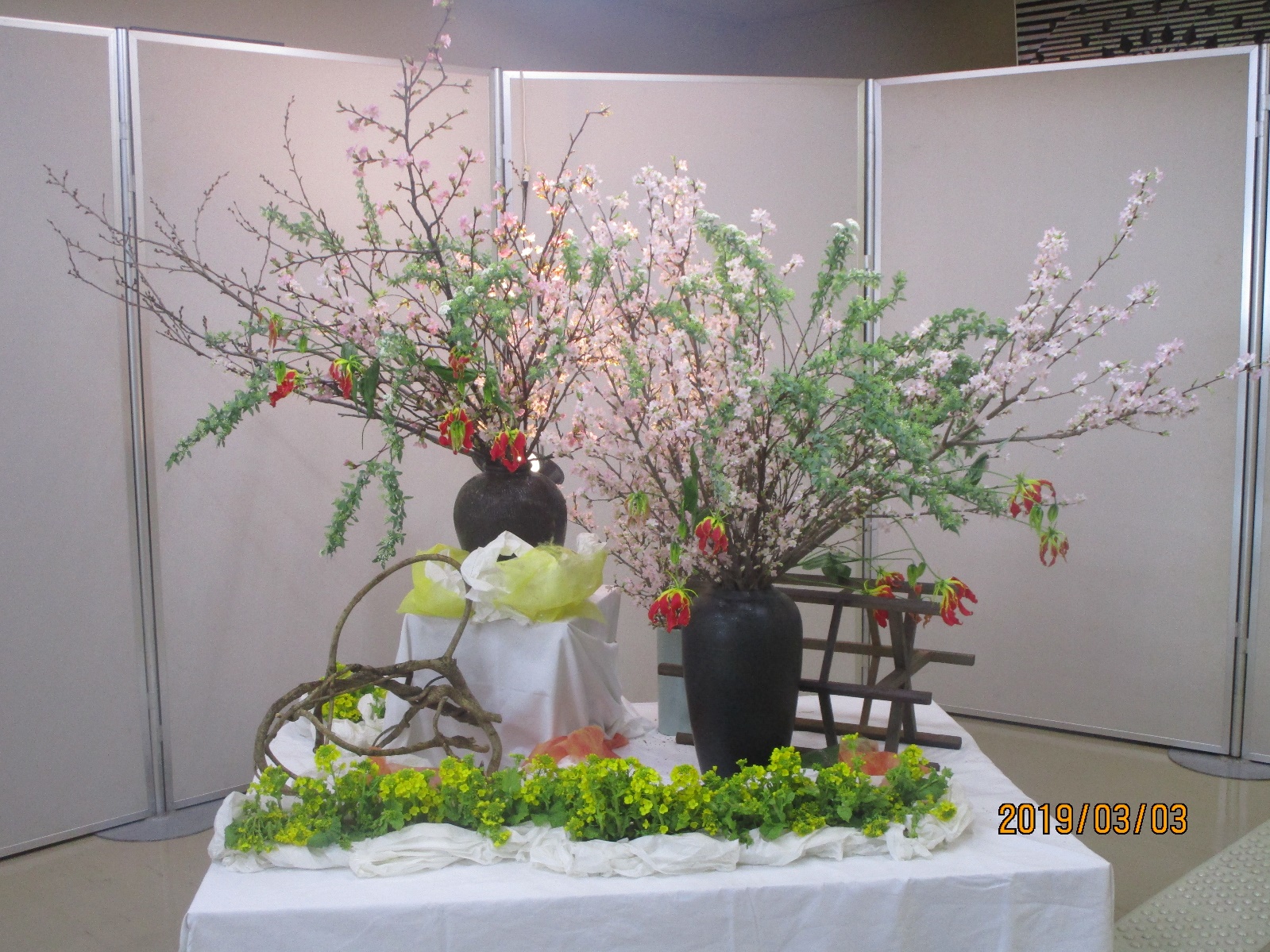 